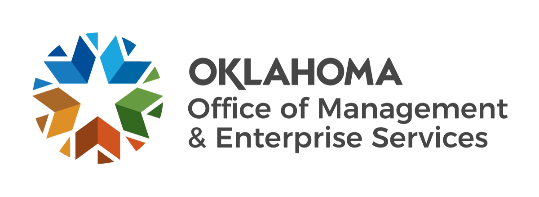 Amendment of SolicitationDate of Issuance:03/31/202003/31/2020Solicitation No.Solicitation No.090000043809000004380900000438Requisition No.09000137000900013700Amendment No.Amendment No.222Hour and date specified for receipt of offers is changed:Hour and date specified for receipt of offers is changed:Hour and date specified for receipt of offers is changed: No  Yes, to:         CST         CSTPursuant to OAC 260:115-7-30(d), this document shall serve as official notice of amendment to the solicitation identified above. Such notice is being provided to all suppliers to which the original solicitation was sent. Suppliers submitting bids or quotations shall acknowledge receipt of this solicitation amendment prior to the hour and date specified in the solicitation as follows:(1)  Sign and return a copy of this amendment with the solicitation response being submitted; or,(2)  If the supplier has already submitted a response, this acknowledgement must be signed and returned prior to the solicitation deadline. All amendment acknowledgements submitted separately shall have the solicitation number and bid opening date printed clearly on the front of the envelope.Pursuant to OAC 260:115-7-30(d), this document shall serve as official notice of amendment to the solicitation identified above. Such notice is being provided to all suppliers to which the original solicitation was sent. Suppliers submitting bids or quotations shall acknowledge receipt of this solicitation amendment prior to the hour and date specified in the solicitation as follows:(1)  Sign and return a copy of this amendment with the solicitation response being submitted; or,(2)  If the supplier has already submitted a response, this acknowledgement must be signed and returned prior to the solicitation deadline. All amendment acknowledgements submitted separately shall have the solicitation number and bid opening date printed clearly on the front of the envelope.Pursuant to OAC 260:115-7-30(d), this document shall serve as official notice of amendment to the solicitation identified above. Such notice is being provided to all suppliers to which the original solicitation was sent. Suppliers submitting bids or quotations shall acknowledge receipt of this solicitation amendment prior to the hour and date specified in the solicitation as follows:(1)  Sign and return a copy of this amendment with the solicitation response being submitted; or,(2)  If the supplier has already submitted a response, this acknowledgement must be signed and returned prior to the solicitation deadline. All amendment acknowledgements submitted separately shall have the solicitation number and bid opening date printed clearly on the front of the envelope.Pursuant to OAC 260:115-7-30(d), this document shall serve as official notice of amendment to the solicitation identified above. Such notice is being provided to all suppliers to which the original solicitation was sent. Suppliers submitting bids or quotations shall acknowledge receipt of this solicitation amendment prior to the hour and date specified in the solicitation as follows:(1)  Sign and return a copy of this amendment with the solicitation response being submitted; or,(2)  If the supplier has already submitted a response, this acknowledgement must be signed and returned prior to the solicitation deadline. All amendment acknowledgements submitted separately shall have the solicitation number and bid opening date printed clearly on the front of the envelope.Pursuant to OAC 260:115-7-30(d), this document shall serve as official notice of amendment to the solicitation identified above. Such notice is being provided to all suppliers to which the original solicitation was sent. Suppliers submitting bids or quotations shall acknowledge receipt of this solicitation amendment prior to the hour and date specified in the solicitation as follows:(1)  Sign and return a copy of this amendment with the solicitation response being submitted; or,(2)  If the supplier has already submitted a response, this acknowledgement must be signed and returned prior to the solicitation deadline. All amendment acknowledgements submitted separately shall have the solicitation number and bid opening date printed clearly on the front of the envelope.Pursuant to OAC 260:115-7-30(d), this document shall serve as official notice of amendment to the solicitation identified above. Such notice is being provided to all suppliers to which the original solicitation was sent. Suppliers submitting bids or quotations shall acknowledge receipt of this solicitation amendment prior to the hour and date specified in the solicitation as follows:(1)  Sign and return a copy of this amendment with the solicitation response being submitted; or,(2)  If the supplier has already submitted a response, this acknowledgement must be signed and returned prior to the solicitation deadline. All amendment acknowledgements submitted separately shall have the solicitation number and bid opening date printed clearly on the front of the envelope.Pursuant to OAC 260:115-7-30(d), this document shall serve as official notice of amendment to the solicitation identified above. Such notice is being provided to all suppliers to which the original solicitation was sent. Suppliers submitting bids or quotations shall acknowledge receipt of this solicitation amendment prior to the hour and date specified in the solicitation as follows:(1)  Sign and return a copy of this amendment with the solicitation response being submitted; or,(2)  If the supplier has already submitted a response, this acknowledgement must be signed and returned prior to the solicitation deadline. All amendment acknowledgements submitted separately shall have the solicitation number and bid opening date printed clearly on the front of the envelope.Pursuant to OAC 260:115-7-30(d), this document shall serve as official notice of amendment to the solicitation identified above. Such notice is being provided to all suppliers to which the original solicitation was sent. Suppliers submitting bids or quotations shall acknowledge receipt of this solicitation amendment prior to the hour and date specified in the solicitation as follows:(1)  Sign and return a copy of this amendment with the solicitation response being submitted; or,(2)  If the supplier has already submitted a response, this acknowledgement must be signed and returned prior to the solicitation deadline. All amendment acknowledgements submitted separately shall have the solicitation number and bid opening date printed clearly on the front of the envelope.ISSUED BY and RETURN TO:ISSUED BY and RETURN TO:ISSUED BY and RETURN TO:ISSUED BY and RETURN TO:ISSUED BY and RETURN TO:ISSUED BY and RETURN TO:ISSUED BY and RETURN TO:ISSUED BY and RETURN TO: Postal Delivery:Office of Management and EnterpriseServices, Central Purchasing5005 N. Lincoln Blvd., Suite 200Oklahoma City, OK 73105 -     orPersonal or Common Carrier Delivery:Same as above     ,OK       -      Postal Delivery:Office of Management and EnterpriseServices, Central Purchasing5005 N. Lincoln Blvd., Suite 200Oklahoma City, OK 73105 -     orPersonal or Common Carrier Delivery:Same as above     ,OK       -     Joseph FaraniJoseph FaraniJoseph FaraniJoseph FaraniJoseph Farani Postal Delivery:Office of Management and EnterpriseServices, Central Purchasing5005 N. Lincoln Blvd., Suite 200Oklahoma City, OK 73105 -     orPersonal or Common Carrier Delivery:Same as above     ,OK       -      Postal Delivery:Office of Management and EnterpriseServices, Central Purchasing5005 N. Lincoln Blvd., Suite 200Oklahoma City, OK 73105 -     orPersonal or Common Carrier Delivery:Same as above     ,OK       -     Contracting OfficerContracting OfficerContracting OfficerContracting OfficerContracting Officer Postal Delivery:Office of Management and EnterpriseServices, Central Purchasing5005 N. Lincoln Blvd., Suite 200Oklahoma City, OK 73105 -     orPersonal or Common Carrier Delivery:Same as above     ,OK       -      Postal Delivery:Office of Management and EnterpriseServices, Central Purchasing5005 N. Lincoln Blvd., Suite 200Oklahoma City, OK 73105 -     orPersonal or Common Carrier Delivery:Same as above     ,OK       -     405 - 550 - 1386405 - 550 - 1386405 - 550 - 1386405 - 550 - 1386405 - 550 - 1386 Postal Delivery:Office of Management and EnterpriseServices, Central Purchasing5005 N. Lincoln Blvd., Suite 200Oklahoma City, OK 73105 -     orPersonal or Common Carrier Delivery:Same as above     ,OK       -      Postal Delivery:Office of Management and EnterpriseServices, Central Purchasing5005 N. Lincoln Blvd., Suite 200Oklahoma City, OK 73105 -     orPersonal or Common Carrier Delivery:Same as above     ,OK       -     Phone  NumberPhone  NumberPhone  NumberPhone  NumberPhone  Number Postal Delivery:Office of Management and EnterpriseServices, Central Purchasing5005 N. Lincoln Blvd., Suite 200Oklahoma City, OK 73105 -     orPersonal or Common Carrier Delivery:Same as above     ,OK       -      Postal Delivery:Office of Management and EnterpriseServices, Central Purchasing5005 N. Lincoln Blvd., Suite 200Oklahoma City, OK 73105 -     orPersonal or Common Carrier Delivery:Same as above     ,OK       -     joseph.farani@omes.ok.govjoseph.farani@omes.ok.govjoseph.farani@omes.ok.govjoseph.farani@omes.ok.govjoseph.farani@omes.ok.gov Postal Delivery:Office of Management and EnterpriseServices, Central Purchasing5005 N. Lincoln Blvd., Suite 200Oklahoma City, OK 73105 -     orPersonal or Common Carrier Delivery:Same as above     ,OK       -      Postal Delivery:Office of Management and EnterpriseServices, Central Purchasing5005 N. Lincoln Blvd., Suite 200Oklahoma City, OK 73105 -     orPersonal or Common Carrier Delivery:Same as above     ,OK       -     E-Mail  AddressE-Mail  AddressE-Mail  AddressE-Mail  AddressE-Mail  AddressDescription of Amendment:Description of Amendment:Description of Amendment:Description of Amendment:Description of Amendment:Description of Amendment:Description of Amendment:Description of Amendment:a. This is to incorporate the following:a. This is to incorporate the following:a. This is to incorporate the following:a. This is to incorporate the following:a. This is to incorporate the following:a. This is to incorporate the following:a. This is to incorporate the following:a. This is to incorporate the following:Q1. DM6334_752_15_0900000438_Attachment_D_IT_Terms General Mass notification/outdoor warning systems generally are stand alone communications systems which operate on radio transmission, not on IP networks. If a situation requires communication over an IP network, generally a VPN is used to isolate the outdoor warning system communications from the normal network traffic. Would the state consider removing the IT classification for this work because most of the IT requirements and clauses are not applicable to this type of system?
DM6334_752_15_0900000438_Attachment_D_IT_Terms. General question.Mass notification/outdoor warning systems generally are stand alone communications systems which operate on radio transmission, not primarily on IP networks. If a situation requires communication over an IP network, generally a VPN is used to isolate the outdoor warning system communications from the normal network traffic. Would the state consider removing the IT classification for this work because most of the IT requirements and clauses are not applicable to this type of system?     A1.  The state considers these systems to be IT. Therefore, we cannot remove the IT terms in their entirety.Q2.  DM6334_752_16_0900000438BidderInstructionsParagraph D, Page 5: As referenced in subsection 8.2.H, a VPAT; Security Certification and Accreditation Assessment; service level agreements and proposed first draft of Statement of Work, including data migration from the existing system, are required to be included in the Bid.In order to provide a Proposed Draft Statement of work to include with the bid, additional information on the existing systems will be required. Can the Office of Management and Enterprise Services provide a complete, detailed list of Outdoor Warning systems currently installed and utilized by the state and county affiliates? Furthermore, can a concise report be provided on which systems are currently non-functional and require replacement and or repair?     A2.  This solicitation is not for a specific project. This solicitation is designed to be a contract vehicle to streamline the State’s procurement process and reduce administrative costs. The intent of this solicitation is to award statewide contract(s) with catalog pricing for solutions that will be available to all procuring Agencies and Affiliates.Q3. 0900000438 Attachment A Solicitation2. Specifications, Page 2Is there an e-MNS system in place within the state to notify personnel via text and desktop alerts that would fall under the contractor's responsibility to maintain? (i.e. Athoc, Everbridge)     A3.   There is not a statewide system. Individual local jurisdictions may have a system, bidders should consider this as an add-on service.Q4.  0900000438 Attachment A Solicitation2.7. Support, Page 3What is the state's expectation for response times in regard to service calls for repair?           A4.   Non-crisis response can be one business day (e.g. return phone call). Emergency response times                   should provide a return phone call within a few hours and personnel response within a reasonable                   amount of time. Emergency response is best defined as complete system failure or damage to                   numerous siren sites that require urgent repair.   Q5.  DM6334_752_12_0900000438_Attachment_B_State_General_Terms AND DM6334_752_16_0900000438BidderInstructionsGeneral Terms, 8 Maintenance of Insurance, Payment of Taxes, and Workers’ Compensation, 8.1B, C, D and E. Specifically each category calls out a requirement for $5,000,000 of insurance coverage per occurrence.   AND 8.2B of Bidders Instructions, Required Forms, Certifications and Disclosures, para iv Certificate of Insurance and Workers’ Compensation form to be included with bid package.In the performance of Outdoor Warning, Mass Notification system contracts, generally $1,000,000 of insurance per occurrence is acceptable. While our company would certainly increase its policy limits if awarded this particular contract, increasing the limits for a bid and incurring additional company expenses would not be in line with our company’s best practices. Would the state consider modifying the Bid Submission requirement something to the affect of “Contractor to provide the $5,000,000 certificate of insurance Post Award?           A5. The Bidder can include its current COI with the understanding that should the Bidder be awarded a                    Contract, the Bidder will be required to provide an updated COI prior to full execution of the                  Contract.                   The COI could be returned with the copy of the Contract signed by the Supplier. At the point of                   signature by both parties, the Supplier has the $5,000,000 insurance obligation.  Q6.  0900000438 Attachment A Solicitation2.6. TrainingIs there a requirement to provide physical, onsite training on the outdoor warning systems at multiple locations throughout the state?           A6.  As per Section 8.1.E, proposals shall include costs contemplated for training and professional                  services. In order to best serve customers, bidders should provide pricing for both onsite and remote                  training.Q7.  I see where the solicitation asks for specifications, documentation, explanations and descriptions of warning products and their capabilities.  Are you also asking for specific pricing, or will that be negotiated at a later date in the Statement of Work between the purchaser and supplier?           A7. As per Section 8.1.E., pricing shall be proposed as follows:Parts catalog with a percentage off list price. Pricing percentage off list price can be provided on a manufacturer by manufacturer basis;Not to Exceed hourly rates and roles for additional professional services in connection with the Project including, without limitation, maintenance and support services and enhancement services to the extent not included in a mutually agreed Statement of Work;Subscription and/or other pricing for post-warranty ongoing maintenance and support;Costs contemplated for training and professional services; andValue-added items may be included. Q8.  0900000438 Attachment A SolicitationGeneralCan the state provide an approximate value of outdoor warning system services provided over the last 24 months?           A8. The state does not have this information. Q1. DM6334_752_15_0900000438_Attachment_D_IT_Terms General Mass notification/outdoor warning systems generally are stand alone communications systems which operate on radio transmission, not on IP networks. If a situation requires communication over an IP network, generally a VPN is used to isolate the outdoor warning system communications from the normal network traffic. Would the state consider removing the IT classification for this work because most of the IT requirements and clauses are not applicable to this type of system?
DM6334_752_15_0900000438_Attachment_D_IT_Terms. General question.Mass notification/outdoor warning systems generally are stand alone communications systems which operate on radio transmission, not primarily on IP networks. If a situation requires communication over an IP network, generally a VPN is used to isolate the outdoor warning system communications from the normal network traffic. Would the state consider removing the IT classification for this work because most of the IT requirements and clauses are not applicable to this type of system?     A1.  The state considers these systems to be IT. Therefore, we cannot remove the IT terms in their entirety.Q2.  DM6334_752_16_0900000438BidderInstructionsParagraph D, Page 5: As referenced in subsection 8.2.H, a VPAT; Security Certification and Accreditation Assessment; service level agreements and proposed first draft of Statement of Work, including data migration from the existing system, are required to be included in the Bid.In order to provide a Proposed Draft Statement of work to include with the bid, additional information on the existing systems will be required. Can the Office of Management and Enterprise Services provide a complete, detailed list of Outdoor Warning systems currently installed and utilized by the state and county affiliates? Furthermore, can a concise report be provided on which systems are currently non-functional and require replacement and or repair?     A2.  This solicitation is not for a specific project. This solicitation is designed to be a contract vehicle to streamline the State’s procurement process and reduce administrative costs. The intent of this solicitation is to award statewide contract(s) with catalog pricing for solutions that will be available to all procuring Agencies and Affiliates.Q3. 0900000438 Attachment A Solicitation2. Specifications, Page 2Is there an e-MNS system in place within the state to notify personnel via text and desktop alerts that would fall under the contractor's responsibility to maintain? (i.e. Athoc, Everbridge)     A3.   There is not a statewide system. Individual local jurisdictions may have a system, bidders should consider this as an add-on service.Q4.  0900000438 Attachment A Solicitation2.7. Support, Page 3What is the state's expectation for response times in regard to service calls for repair?           A4.   Non-crisis response can be one business day (e.g. return phone call). Emergency response times                   should provide a return phone call within a few hours and personnel response within a reasonable                   amount of time. Emergency response is best defined as complete system failure or damage to                   numerous siren sites that require urgent repair.   Q5.  DM6334_752_12_0900000438_Attachment_B_State_General_Terms AND DM6334_752_16_0900000438BidderInstructionsGeneral Terms, 8 Maintenance of Insurance, Payment of Taxes, and Workers’ Compensation, 8.1B, C, D and E. Specifically each category calls out a requirement for $5,000,000 of insurance coverage per occurrence.   AND 8.2B of Bidders Instructions, Required Forms, Certifications and Disclosures, para iv Certificate of Insurance and Workers’ Compensation form to be included with bid package.In the performance of Outdoor Warning, Mass Notification system contracts, generally $1,000,000 of insurance per occurrence is acceptable. While our company would certainly increase its policy limits if awarded this particular contract, increasing the limits for a bid and incurring additional company expenses would not be in line with our company’s best practices. Would the state consider modifying the Bid Submission requirement something to the affect of “Contractor to provide the $5,000,000 certificate of insurance Post Award?           A5. The Bidder can include its current COI with the understanding that should the Bidder be awarded a                    Contract, the Bidder will be required to provide an updated COI prior to full execution of the                  Contract.                   The COI could be returned with the copy of the Contract signed by the Supplier. At the point of                   signature by both parties, the Supplier has the $5,000,000 insurance obligation.  Q6.  0900000438 Attachment A Solicitation2.6. TrainingIs there a requirement to provide physical, onsite training on the outdoor warning systems at multiple locations throughout the state?           A6.  As per Section 8.1.E, proposals shall include costs contemplated for training and professional                  services. In order to best serve customers, bidders should provide pricing for both onsite and remote                  training.Q7.  I see where the solicitation asks for specifications, documentation, explanations and descriptions of warning products and their capabilities.  Are you also asking for specific pricing, or will that be negotiated at a later date in the Statement of Work between the purchaser and supplier?           A7. As per Section 8.1.E., pricing shall be proposed as follows:Parts catalog with a percentage off list price. Pricing percentage off list price can be provided on a manufacturer by manufacturer basis;Not to Exceed hourly rates and roles for additional professional services in connection with the Project including, without limitation, maintenance and support services and enhancement services to the extent not included in a mutually agreed Statement of Work;Subscription and/or other pricing for post-warranty ongoing maintenance and support;Costs contemplated for training and professional services; andValue-added items may be included. Q8.  0900000438 Attachment A SolicitationGeneralCan the state provide an approximate value of outdoor warning system services provided over the last 24 months?           A8. The state does not have this information. Q1. DM6334_752_15_0900000438_Attachment_D_IT_Terms General Mass notification/outdoor warning systems generally are stand alone communications systems which operate on radio transmission, not on IP networks. If a situation requires communication over an IP network, generally a VPN is used to isolate the outdoor warning system communications from the normal network traffic. Would the state consider removing the IT classification for this work because most of the IT requirements and clauses are not applicable to this type of system?
DM6334_752_15_0900000438_Attachment_D_IT_Terms. General question.Mass notification/outdoor warning systems generally are stand alone communications systems which operate on radio transmission, not primarily on IP networks. If a situation requires communication over an IP network, generally a VPN is used to isolate the outdoor warning system communications from the normal network traffic. Would the state consider removing the IT classification for this work because most of the IT requirements and clauses are not applicable to this type of system?     A1.  The state considers these systems to be IT. Therefore, we cannot remove the IT terms in their entirety.Q2.  DM6334_752_16_0900000438BidderInstructionsParagraph D, Page 5: As referenced in subsection 8.2.H, a VPAT; Security Certification and Accreditation Assessment; service level agreements and proposed first draft of Statement of Work, including data migration from the existing system, are required to be included in the Bid.In order to provide a Proposed Draft Statement of work to include with the bid, additional information on the existing systems will be required. Can the Office of Management and Enterprise Services provide a complete, detailed list of Outdoor Warning systems currently installed and utilized by the state and county affiliates? Furthermore, can a concise report be provided on which systems are currently non-functional and require replacement and or repair?     A2.  This solicitation is not for a specific project. This solicitation is designed to be a contract vehicle to streamline the State’s procurement process and reduce administrative costs. The intent of this solicitation is to award statewide contract(s) with catalog pricing for solutions that will be available to all procuring Agencies and Affiliates.Q3. 0900000438 Attachment A Solicitation2. Specifications, Page 2Is there an e-MNS system in place within the state to notify personnel via text and desktop alerts that would fall under the contractor's responsibility to maintain? (i.e. Athoc, Everbridge)     A3.   There is not a statewide system. Individual local jurisdictions may have a system, bidders should consider this as an add-on service.Q4.  0900000438 Attachment A Solicitation2.7. Support, Page 3What is the state's expectation for response times in regard to service calls for repair?           A4.   Non-crisis response can be one business day (e.g. return phone call). Emergency response times                   should provide a return phone call within a few hours and personnel response within a reasonable                   amount of time. Emergency response is best defined as complete system failure or damage to                   numerous siren sites that require urgent repair.   Q5.  DM6334_752_12_0900000438_Attachment_B_State_General_Terms AND DM6334_752_16_0900000438BidderInstructionsGeneral Terms, 8 Maintenance of Insurance, Payment of Taxes, and Workers’ Compensation, 8.1B, C, D and E. Specifically each category calls out a requirement for $5,000,000 of insurance coverage per occurrence.   AND 8.2B of Bidders Instructions, Required Forms, Certifications and Disclosures, para iv Certificate of Insurance and Workers’ Compensation form to be included with bid package.In the performance of Outdoor Warning, Mass Notification system contracts, generally $1,000,000 of insurance per occurrence is acceptable. While our company would certainly increase its policy limits if awarded this particular contract, increasing the limits for a bid and incurring additional company expenses would not be in line with our company’s best practices. Would the state consider modifying the Bid Submission requirement something to the affect of “Contractor to provide the $5,000,000 certificate of insurance Post Award?           A5. The Bidder can include its current COI with the understanding that should the Bidder be awarded a                    Contract, the Bidder will be required to provide an updated COI prior to full execution of the                  Contract.                   The COI could be returned with the copy of the Contract signed by the Supplier. At the point of                   signature by both parties, the Supplier has the $5,000,000 insurance obligation.  Q6.  0900000438 Attachment A Solicitation2.6. TrainingIs there a requirement to provide physical, onsite training on the outdoor warning systems at multiple locations throughout the state?           A6.  As per Section 8.1.E, proposals shall include costs contemplated for training and professional                  services. In order to best serve customers, bidders should provide pricing for both onsite and remote                  training.Q7.  I see where the solicitation asks for specifications, documentation, explanations and descriptions of warning products and their capabilities.  Are you also asking for specific pricing, or will that be negotiated at a later date in the Statement of Work between the purchaser and supplier?           A7. As per Section 8.1.E., pricing shall be proposed as follows:Parts catalog with a percentage off list price. Pricing percentage off list price can be provided on a manufacturer by manufacturer basis;Not to Exceed hourly rates and roles for additional professional services in connection with the Project including, without limitation, maintenance and support services and enhancement services to the extent not included in a mutually agreed Statement of Work;Subscription and/or other pricing for post-warranty ongoing maintenance and support;Costs contemplated for training and professional services; andValue-added items may be included. Q8.  0900000438 Attachment A SolicitationGeneralCan the state provide an approximate value of outdoor warning system services provided over the last 24 months?           A8. The state does not have this information. Q1. DM6334_752_15_0900000438_Attachment_D_IT_Terms General Mass notification/outdoor warning systems generally are stand alone communications systems which operate on radio transmission, not on IP networks. If a situation requires communication over an IP network, generally a VPN is used to isolate the outdoor warning system communications from the normal network traffic. Would the state consider removing the IT classification for this work because most of the IT requirements and clauses are not applicable to this type of system?
DM6334_752_15_0900000438_Attachment_D_IT_Terms. General question.Mass notification/outdoor warning systems generally are stand alone communications systems which operate on radio transmission, not primarily on IP networks. If a situation requires communication over an IP network, generally a VPN is used to isolate the outdoor warning system communications from the normal network traffic. Would the state consider removing the IT classification for this work because most of the IT requirements and clauses are not applicable to this type of system?     A1.  The state considers these systems to be IT. Therefore, we cannot remove the IT terms in their entirety.Q2.  DM6334_752_16_0900000438BidderInstructionsParagraph D, Page 5: As referenced in subsection 8.2.H, a VPAT; Security Certification and Accreditation Assessment; service level agreements and proposed first draft of Statement of Work, including data migration from the existing system, are required to be included in the Bid.In order to provide a Proposed Draft Statement of work to include with the bid, additional information on the existing systems will be required. Can the Office of Management and Enterprise Services provide a complete, detailed list of Outdoor Warning systems currently installed and utilized by the state and county affiliates? Furthermore, can a concise report be provided on which systems are currently non-functional and require replacement and or repair?     A2.  This solicitation is not for a specific project. This solicitation is designed to be a contract vehicle to streamline the State’s procurement process and reduce administrative costs. The intent of this solicitation is to award statewide contract(s) with catalog pricing for solutions that will be available to all procuring Agencies and Affiliates.Q3. 0900000438 Attachment A Solicitation2. Specifications, Page 2Is there an e-MNS system in place within the state to notify personnel via text and desktop alerts that would fall under the contractor's responsibility to maintain? (i.e. Athoc, Everbridge)     A3.   There is not a statewide system. Individual local jurisdictions may have a system, bidders should consider this as an add-on service.Q4.  0900000438 Attachment A Solicitation2.7. Support, Page 3What is the state's expectation for response times in regard to service calls for repair?           A4.   Non-crisis response can be one business day (e.g. return phone call). Emergency response times                   should provide a return phone call within a few hours and personnel response within a reasonable                   amount of time. Emergency response is best defined as complete system failure or damage to                   numerous siren sites that require urgent repair.   Q5.  DM6334_752_12_0900000438_Attachment_B_State_General_Terms AND DM6334_752_16_0900000438BidderInstructionsGeneral Terms, 8 Maintenance of Insurance, Payment of Taxes, and Workers’ Compensation, 8.1B, C, D and E. Specifically each category calls out a requirement for $5,000,000 of insurance coverage per occurrence.   AND 8.2B of Bidders Instructions, Required Forms, Certifications and Disclosures, para iv Certificate of Insurance and Workers’ Compensation form to be included with bid package.In the performance of Outdoor Warning, Mass Notification system contracts, generally $1,000,000 of insurance per occurrence is acceptable. While our company would certainly increase its policy limits if awarded this particular contract, increasing the limits for a bid and incurring additional company expenses would not be in line with our company’s best practices. Would the state consider modifying the Bid Submission requirement something to the affect of “Contractor to provide the $5,000,000 certificate of insurance Post Award?           A5. The Bidder can include its current COI with the understanding that should the Bidder be awarded a                    Contract, the Bidder will be required to provide an updated COI prior to full execution of the                  Contract.                   The COI could be returned with the copy of the Contract signed by the Supplier. At the point of                   signature by both parties, the Supplier has the $5,000,000 insurance obligation.  Q6.  0900000438 Attachment A Solicitation2.6. TrainingIs there a requirement to provide physical, onsite training on the outdoor warning systems at multiple locations throughout the state?           A6.  As per Section 8.1.E, proposals shall include costs contemplated for training and professional                  services. In order to best serve customers, bidders should provide pricing for both onsite and remote                  training.Q7.  I see where the solicitation asks for specifications, documentation, explanations and descriptions of warning products and their capabilities.  Are you also asking for specific pricing, or will that be negotiated at a later date in the Statement of Work between the purchaser and supplier?           A7. As per Section 8.1.E., pricing shall be proposed as follows:Parts catalog with a percentage off list price. Pricing percentage off list price can be provided on a manufacturer by manufacturer basis;Not to Exceed hourly rates and roles for additional professional services in connection with the Project including, without limitation, maintenance and support services and enhancement services to the extent not included in a mutually agreed Statement of Work;Subscription and/or other pricing for post-warranty ongoing maintenance and support;Costs contemplated for training and professional services; andValue-added items may be included. Q8.  0900000438 Attachment A SolicitationGeneralCan the state provide an approximate value of outdoor warning system services provided over the last 24 months?           A8. The state does not have this information. Q1. DM6334_752_15_0900000438_Attachment_D_IT_Terms General Mass notification/outdoor warning systems generally are stand alone communications systems which operate on radio transmission, not on IP networks. If a situation requires communication over an IP network, generally a VPN is used to isolate the outdoor warning system communications from the normal network traffic. Would the state consider removing the IT classification for this work because most of the IT requirements and clauses are not applicable to this type of system?
DM6334_752_15_0900000438_Attachment_D_IT_Terms. General question.Mass notification/outdoor warning systems generally are stand alone communications systems which operate on radio transmission, not primarily on IP networks. If a situation requires communication over an IP network, generally a VPN is used to isolate the outdoor warning system communications from the normal network traffic. Would the state consider removing the IT classification for this work because most of the IT requirements and clauses are not applicable to this type of system?     A1.  The state considers these systems to be IT. Therefore, we cannot remove the IT terms in their entirety.Q2.  DM6334_752_16_0900000438BidderInstructionsParagraph D, Page 5: As referenced in subsection 8.2.H, a VPAT; Security Certification and Accreditation Assessment; service level agreements and proposed first draft of Statement of Work, including data migration from the existing system, are required to be included in the Bid.In order to provide a Proposed Draft Statement of work to include with the bid, additional information on the existing systems will be required. Can the Office of Management and Enterprise Services provide a complete, detailed list of Outdoor Warning systems currently installed and utilized by the state and county affiliates? Furthermore, can a concise report be provided on which systems are currently non-functional and require replacement and or repair?     A2.  This solicitation is not for a specific project. This solicitation is designed to be a contract vehicle to streamline the State’s procurement process and reduce administrative costs. The intent of this solicitation is to award statewide contract(s) with catalog pricing for solutions that will be available to all procuring Agencies and Affiliates.Q3. 0900000438 Attachment A Solicitation2. Specifications, Page 2Is there an e-MNS system in place within the state to notify personnel via text and desktop alerts that would fall under the contractor's responsibility to maintain? (i.e. Athoc, Everbridge)     A3.   There is not a statewide system. Individual local jurisdictions may have a system, bidders should consider this as an add-on service.Q4.  0900000438 Attachment A Solicitation2.7. Support, Page 3What is the state's expectation for response times in regard to service calls for repair?           A4.   Non-crisis response can be one business day (e.g. return phone call). Emergency response times                   should provide a return phone call within a few hours and personnel response within a reasonable                   amount of time. Emergency response is best defined as complete system failure or damage to                   numerous siren sites that require urgent repair.   Q5.  DM6334_752_12_0900000438_Attachment_B_State_General_Terms AND DM6334_752_16_0900000438BidderInstructionsGeneral Terms, 8 Maintenance of Insurance, Payment of Taxes, and Workers’ Compensation, 8.1B, C, D and E. Specifically each category calls out a requirement for $5,000,000 of insurance coverage per occurrence.   AND 8.2B of Bidders Instructions, Required Forms, Certifications and Disclosures, para iv Certificate of Insurance and Workers’ Compensation form to be included with bid package.In the performance of Outdoor Warning, Mass Notification system contracts, generally $1,000,000 of insurance per occurrence is acceptable. While our company would certainly increase its policy limits if awarded this particular contract, increasing the limits for a bid and incurring additional company expenses would not be in line with our company’s best practices. Would the state consider modifying the Bid Submission requirement something to the affect of “Contractor to provide the $5,000,000 certificate of insurance Post Award?           A5. The Bidder can include its current COI with the understanding that should the Bidder be awarded a                    Contract, the Bidder will be required to provide an updated COI prior to full execution of the                  Contract.                   The COI could be returned with the copy of the Contract signed by the Supplier. At the point of                   signature by both parties, the Supplier has the $5,000,000 insurance obligation.  Q6.  0900000438 Attachment A Solicitation2.6. TrainingIs there a requirement to provide physical, onsite training on the outdoor warning systems at multiple locations throughout the state?           A6.  As per Section 8.1.E, proposals shall include costs contemplated for training and professional                  services. In order to best serve customers, bidders should provide pricing for both onsite and remote                  training.Q7.  I see where the solicitation asks for specifications, documentation, explanations and descriptions of warning products and their capabilities.  Are you also asking for specific pricing, or will that be negotiated at a later date in the Statement of Work between the purchaser and supplier?           A7. As per Section 8.1.E., pricing shall be proposed as follows:Parts catalog with a percentage off list price. Pricing percentage off list price can be provided on a manufacturer by manufacturer basis;Not to Exceed hourly rates and roles for additional professional services in connection with the Project including, without limitation, maintenance and support services and enhancement services to the extent not included in a mutually agreed Statement of Work;Subscription and/or other pricing for post-warranty ongoing maintenance and support;Costs contemplated for training and professional services; andValue-added items may be included. Q8.  0900000438 Attachment A SolicitationGeneralCan the state provide an approximate value of outdoor warning system services provided over the last 24 months?           A8. The state does not have this information. Q1. DM6334_752_15_0900000438_Attachment_D_IT_Terms General Mass notification/outdoor warning systems generally are stand alone communications systems which operate on radio transmission, not on IP networks. If a situation requires communication over an IP network, generally a VPN is used to isolate the outdoor warning system communications from the normal network traffic. Would the state consider removing the IT classification for this work because most of the IT requirements and clauses are not applicable to this type of system?
DM6334_752_15_0900000438_Attachment_D_IT_Terms. General question.Mass notification/outdoor warning systems generally are stand alone communications systems which operate on radio transmission, not primarily on IP networks. If a situation requires communication over an IP network, generally a VPN is used to isolate the outdoor warning system communications from the normal network traffic. Would the state consider removing the IT classification for this work because most of the IT requirements and clauses are not applicable to this type of system?     A1.  The state considers these systems to be IT. Therefore, we cannot remove the IT terms in their entirety.Q2.  DM6334_752_16_0900000438BidderInstructionsParagraph D, Page 5: As referenced in subsection 8.2.H, a VPAT; Security Certification and Accreditation Assessment; service level agreements and proposed first draft of Statement of Work, including data migration from the existing system, are required to be included in the Bid.In order to provide a Proposed Draft Statement of work to include with the bid, additional information on the existing systems will be required. Can the Office of Management and Enterprise Services provide a complete, detailed list of Outdoor Warning systems currently installed and utilized by the state and county affiliates? Furthermore, can a concise report be provided on which systems are currently non-functional and require replacement and or repair?     A2.  This solicitation is not for a specific project. This solicitation is designed to be a contract vehicle to streamline the State’s procurement process and reduce administrative costs. The intent of this solicitation is to award statewide contract(s) with catalog pricing for solutions that will be available to all procuring Agencies and Affiliates.Q3. 0900000438 Attachment A Solicitation2. Specifications, Page 2Is there an e-MNS system in place within the state to notify personnel via text and desktop alerts that would fall under the contractor's responsibility to maintain? (i.e. Athoc, Everbridge)     A3.   There is not a statewide system. Individual local jurisdictions may have a system, bidders should consider this as an add-on service.Q4.  0900000438 Attachment A Solicitation2.7. Support, Page 3What is the state's expectation for response times in regard to service calls for repair?           A4.   Non-crisis response can be one business day (e.g. return phone call). Emergency response times                   should provide a return phone call within a few hours and personnel response within a reasonable                   amount of time. Emergency response is best defined as complete system failure or damage to                   numerous siren sites that require urgent repair.   Q5.  DM6334_752_12_0900000438_Attachment_B_State_General_Terms AND DM6334_752_16_0900000438BidderInstructionsGeneral Terms, 8 Maintenance of Insurance, Payment of Taxes, and Workers’ Compensation, 8.1B, C, D and E. Specifically each category calls out a requirement for $5,000,000 of insurance coverage per occurrence.   AND 8.2B of Bidders Instructions, Required Forms, Certifications and Disclosures, para iv Certificate of Insurance and Workers’ Compensation form to be included with bid package.In the performance of Outdoor Warning, Mass Notification system contracts, generally $1,000,000 of insurance per occurrence is acceptable. While our company would certainly increase its policy limits if awarded this particular contract, increasing the limits for a bid and incurring additional company expenses would not be in line with our company’s best practices. Would the state consider modifying the Bid Submission requirement something to the affect of “Contractor to provide the $5,000,000 certificate of insurance Post Award?           A5. The Bidder can include its current COI with the understanding that should the Bidder be awarded a                    Contract, the Bidder will be required to provide an updated COI prior to full execution of the                  Contract.                   The COI could be returned with the copy of the Contract signed by the Supplier. At the point of                   signature by both parties, the Supplier has the $5,000,000 insurance obligation.  Q6.  0900000438 Attachment A Solicitation2.6. TrainingIs there a requirement to provide physical, onsite training on the outdoor warning systems at multiple locations throughout the state?           A6.  As per Section 8.1.E, proposals shall include costs contemplated for training and professional                  services. In order to best serve customers, bidders should provide pricing for both onsite and remote                  training.Q7.  I see where the solicitation asks for specifications, documentation, explanations and descriptions of warning products and their capabilities.  Are you also asking for specific pricing, or will that be negotiated at a later date in the Statement of Work between the purchaser and supplier?           A7. As per Section 8.1.E., pricing shall be proposed as follows:Parts catalog with a percentage off list price. Pricing percentage off list price can be provided on a manufacturer by manufacturer basis;Not to Exceed hourly rates and roles for additional professional services in connection with the Project including, without limitation, maintenance and support services and enhancement services to the extent not included in a mutually agreed Statement of Work;Subscription and/or other pricing for post-warranty ongoing maintenance and support;Costs contemplated for training and professional services; andValue-added items may be included. Q8.  0900000438 Attachment A SolicitationGeneralCan the state provide an approximate value of outdoor warning system services provided over the last 24 months?           A8. The state does not have this information. Q1. DM6334_752_15_0900000438_Attachment_D_IT_Terms General Mass notification/outdoor warning systems generally are stand alone communications systems which operate on radio transmission, not on IP networks. If a situation requires communication over an IP network, generally a VPN is used to isolate the outdoor warning system communications from the normal network traffic. Would the state consider removing the IT classification for this work because most of the IT requirements and clauses are not applicable to this type of system?
DM6334_752_15_0900000438_Attachment_D_IT_Terms. General question.Mass notification/outdoor warning systems generally are stand alone communications systems which operate on radio transmission, not primarily on IP networks. If a situation requires communication over an IP network, generally a VPN is used to isolate the outdoor warning system communications from the normal network traffic. Would the state consider removing the IT classification for this work because most of the IT requirements and clauses are not applicable to this type of system?     A1.  The state considers these systems to be IT. Therefore, we cannot remove the IT terms in their entirety.Q2.  DM6334_752_16_0900000438BidderInstructionsParagraph D, Page 5: As referenced in subsection 8.2.H, a VPAT; Security Certification and Accreditation Assessment; service level agreements and proposed first draft of Statement of Work, including data migration from the existing system, are required to be included in the Bid.In order to provide a Proposed Draft Statement of work to include with the bid, additional information on the existing systems will be required. Can the Office of Management and Enterprise Services provide a complete, detailed list of Outdoor Warning systems currently installed and utilized by the state and county affiliates? Furthermore, can a concise report be provided on which systems are currently non-functional and require replacement and or repair?     A2.  This solicitation is not for a specific project. This solicitation is designed to be a contract vehicle to streamline the State’s procurement process and reduce administrative costs. The intent of this solicitation is to award statewide contract(s) with catalog pricing for solutions that will be available to all procuring Agencies and Affiliates.Q3. 0900000438 Attachment A Solicitation2. Specifications, Page 2Is there an e-MNS system in place within the state to notify personnel via text and desktop alerts that would fall under the contractor's responsibility to maintain? (i.e. Athoc, Everbridge)     A3.   There is not a statewide system. Individual local jurisdictions may have a system, bidders should consider this as an add-on service.Q4.  0900000438 Attachment A Solicitation2.7. Support, Page 3What is the state's expectation for response times in regard to service calls for repair?           A4.   Non-crisis response can be one business day (e.g. return phone call). Emergency response times                   should provide a return phone call within a few hours and personnel response within a reasonable                   amount of time. Emergency response is best defined as complete system failure or damage to                   numerous siren sites that require urgent repair.   Q5.  DM6334_752_12_0900000438_Attachment_B_State_General_Terms AND DM6334_752_16_0900000438BidderInstructionsGeneral Terms, 8 Maintenance of Insurance, Payment of Taxes, and Workers’ Compensation, 8.1B, C, D and E. Specifically each category calls out a requirement for $5,000,000 of insurance coverage per occurrence.   AND 8.2B of Bidders Instructions, Required Forms, Certifications and Disclosures, para iv Certificate of Insurance and Workers’ Compensation form to be included with bid package.In the performance of Outdoor Warning, Mass Notification system contracts, generally $1,000,000 of insurance per occurrence is acceptable. While our company would certainly increase its policy limits if awarded this particular contract, increasing the limits for a bid and incurring additional company expenses would not be in line with our company’s best practices. Would the state consider modifying the Bid Submission requirement something to the affect of “Contractor to provide the $5,000,000 certificate of insurance Post Award?           A5. The Bidder can include its current COI with the understanding that should the Bidder be awarded a                    Contract, the Bidder will be required to provide an updated COI prior to full execution of the                  Contract.                   The COI could be returned with the copy of the Contract signed by the Supplier. At the point of                   signature by both parties, the Supplier has the $5,000,000 insurance obligation.  Q6.  0900000438 Attachment A Solicitation2.6. TrainingIs there a requirement to provide physical, onsite training on the outdoor warning systems at multiple locations throughout the state?           A6.  As per Section 8.1.E, proposals shall include costs contemplated for training and professional                  services. In order to best serve customers, bidders should provide pricing for both onsite and remote                  training.Q7.  I see where the solicitation asks for specifications, documentation, explanations and descriptions of warning products and their capabilities.  Are you also asking for specific pricing, or will that be negotiated at a later date in the Statement of Work between the purchaser and supplier?           A7. As per Section 8.1.E., pricing shall be proposed as follows:Parts catalog with a percentage off list price. Pricing percentage off list price can be provided on a manufacturer by manufacturer basis;Not to Exceed hourly rates and roles for additional professional services in connection with the Project including, without limitation, maintenance and support services and enhancement services to the extent not included in a mutually agreed Statement of Work;Subscription and/or other pricing for post-warranty ongoing maintenance and support;Costs contemplated for training and professional services; andValue-added items may be included. Q8.  0900000438 Attachment A SolicitationGeneralCan the state provide an approximate value of outdoor warning system services provided over the last 24 months?           A8. The state does not have this information. Q1. DM6334_752_15_0900000438_Attachment_D_IT_Terms General Mass notification/outdoor warning systems generally are stand alone communications systems which operate on radio transmission, not on IP networks. If a situation requires communication over an IP network, generally a VPN is used to isolate the outdoor warning system communications from the normal network traffic. Would the state consider removing the IT classification for this work because most of the IT requirements and clauses are not applicable to this type of system?
DM6334_752_15_0900000438_Attachment_D_IT_Terms. General question.Mass notification/outdoor warning systems generally are stand alone communications systems which operate on radio transmission, not primarily on IP networks. If a situation requires communication over an IP network, generally a VPN is used to isolate the outdoor warning system communications from the normal network traffic. Would the state consider removing the IT classification for this work because most of the IT requirements and clauses are not applicable to this type of system?     A1.  The state considers these systems to be IT. Therefore, we cannot remove the IT terms in their entirety.Q2.  DM6334_752_16_0900000438BidderInstructionsParagraph D, Page 5: As referenced in subsection 8.2.H, a VPAT; Security Certification and Accreditation Assessment; service level agreements and proposed first draft of Statement of Work, including data migration from the existing system, are required to be included in the Bid.In order to provide a Proposed Draft Statement of work to include with the bid, additional information on the existing systems will be required. Can the Office of Management and Enterprise Services provide a complete, detailed list of Outdoor Warning systems currently installed and utilized by the state and county affiliates? Furthermore, can a concise report be provided on which systems are currently non-functional and require replacement and or repair?     A2.  This solicitation is not for a specific project. This solicitation is designed to be a contract vehicle to streamline the State’s procurement process and reduce administrative costs. The intent of this solicitation is to award statewide contract(s) with catalog pricing for solutions that will be available to all procuring Agencies and Affiliates.Q3. 0900000438 Attachment A Solicitation2. Specifications, Page 2Is there an e-MNS system in place within the state to notify personnel via text and desktop alerts that would fall under the contractor's responsibility to maintain? (i.e. Athoc, Everbridge)     A3.   There is not a statewide system. Individual local jurisdictions may have a system, bidders should consider this as an add-on service.Q4.  0900000438 Attachment A Solicitation2.7. Support, Page 3What is the state's expectation for response times in regard to service calls for repair?           A4.   Non-crisis response can be one business day (e.g. return phone call). Emergency response times                   should provide a return phone call within a few hours and personnel response within a reasonable                   amount of time. Emergency response is best defined as complete system failure or damage to                   numerous siren sites that require urgent repair.   Q5.  DM6334_752_12_0900000438_Attachment_B_State_General_Terms AND DM6334_752_16_0900000438BidderInstructionsGeneral Terms, 8 Maintenance of Insurance, Payment of Taxes, and Workers’ Compensation, 8.1B, C, D and E. Specifically each category calls out a requirement for $5,000,000 of insurance coverage per occurrence.   AND 8.2B of Bidders Instructions, Required Forms, Certifications and Disclosures, para iv Certificate of Insurance and Workers’ Compensation form to be included with bid package.In the performance of Outdoor Warning, Mass Notification system contracts, generally $1,000,000 of insurance per occurrence is acceptable. While our company would certainly increase its policy limits if awarded this particular contract, increasing the limits for a bid and incurring additional company expenses would not be in line with our company’s best practices. Would the state consider modifying the Bid Submission requirement something to the affect of “Contractor to provide the $5,000,000 certificate of insurance Post Award?           A5. The Bidder can include its current COI with the understanding that should the Bidder be awarded a                    Contract, the Bidder will be required to provide an updated COI prior to full execution of the                  Contract.                   The COI could be returned with the copy of the Contract signed by the Supplier. At the point of                   signature by both parties, the Supplier has the $5,000,000 insurance obligation.  Q6.  0900000438 Attachment A Solicitation2.6. TrainingIs there a requirement to provide physical, onsite training on the outdoor warning systems at multiple locations throughout the state?           A6.  As per Section 8.1.E, proposals shall include costs contemplated for training and professional                  services. In order to best serve customers, bidders should provide pricing for both onsite and remote                  training.Q7.  I see where the solicitation asks for specifications, documentation, explanations and descriptions of warning products and their capabilities.  Are you also asking for specific pricing, or will that be negotiated at a later date in the Statement of Work between the purchaser and supplier?           A7. As per Section 8.1.E., pricing shall be proposed as follows:Parts catalog with a percentage off list price. Pricing percentage off list price can be provided on a manufacturer by manufacturer basis;Not to Exceed hourly rates and roles for additional professional services in connection with the Project including, without limitation, maintenance and support services and enhancement services to the extent not included in a mutually agreed Statement of Work;Subscription and/or other pricing for post-warranty ongoing maintenance and support;Costs contemplated for training and professional services; andValue-added items may be included. Q8.  0900000438 Attachment A SolicitationGeneralCan the state provide an approximate value of outdoor warning system services provided over the last 24 months?           A8. The state does not have this information. b. All other terms and conditions remain unchanged.b. All other terms and conditions remain unchanged.b. All other terms and conditions remain unchanged.b. All other terms and conditions remain unchanged.b. All other terms and conditions remain unchanged.Supplier Company Name (PRINT)Supplier Company Name (PRINT)Supplier Company Name (PRINT)DateAuthorized Representative Name (PRINT)TitleAuthorized Representative Signature